КОММЕРЧЕСКОЕ ПРЕДЛОЖЕНИЕПриложение №1 *Цены указаны на условия FCA площадка завода ООО «СамАвто», г.Самарканд на стандартные модели и действует в течении одного месяца от 09.07.2018г.Наименование предприятияООО «Самаркандский автомобильный завод»Краткая информация о предприятии Наша организация была создана в 1999 году в городе Самарканд. В городе Ташкент имеется представительский офис. На сегодняшний день в штате компании числится 983 человека.Логотип компании 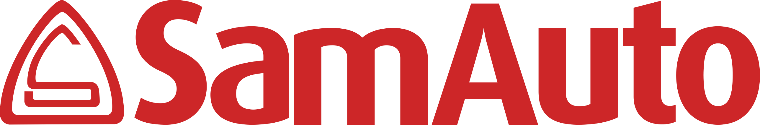 Адресг. Самарканд, ул. Бухорий,  5.Ф. И. О. руководителя предприятияЮлдашев Ульмас Телефон(+9971) 140 64 64, (+99871) 1418700, (+99866)2308700Факс(+99866) 2223839E-mailinfo@samauto.uz, saminfo@samauto.uzСайтwww.samauto.uzПроизводимая продукцияГородские и пригородные автобусы (категории М3 класса I, II, III), грузовые автомобили средней и большой грузоподъёмности (категории N2 и N3), специализированная техника: автомобили скорой медицинской помощи, пожарные автомобили и т.д.Качественные параметры продукцииАвтобусы: Длина – от 7 до 8 метров, Пассажировместимость – от 32 до 56 человек;Грузовые автомобили: Грузоподъемность от 2 до 8 тоннОбъем производства4 000 ед. в год Сертификаты качестваISO 9001:2015, ISO 14001:2015, OHSAS 18001:2007, ISO 50001:2011УпаковкаЦена (в долл. США/ед. изм.)Согласно прайс листу (Приложение №1)Условия поставкиФото продукции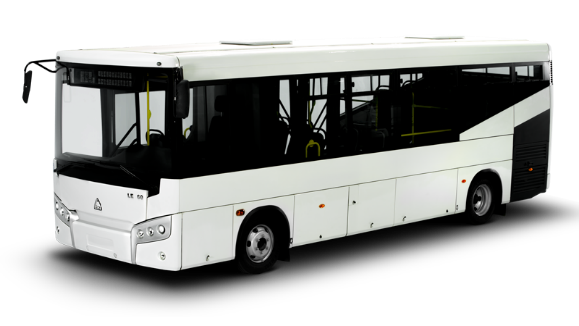 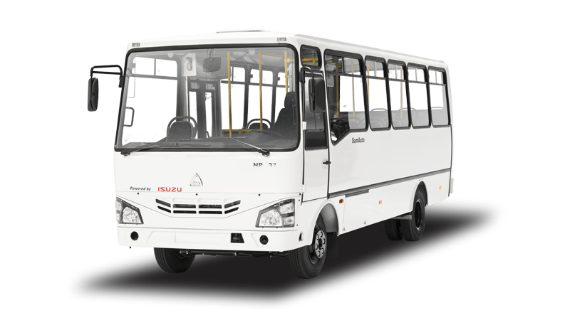 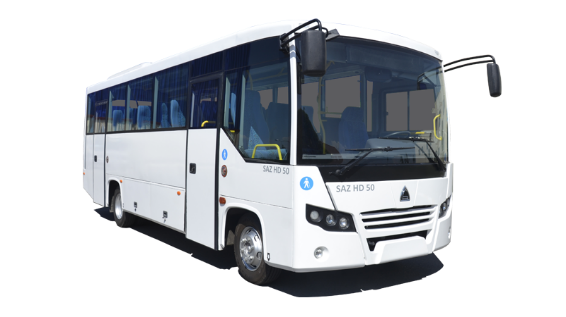 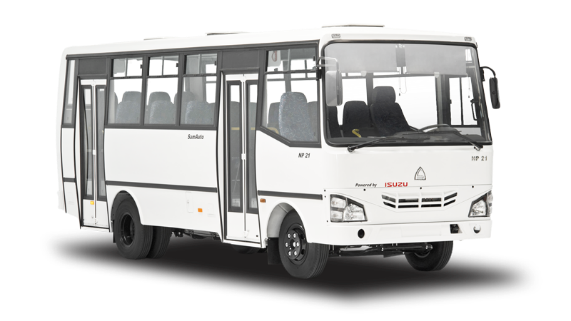 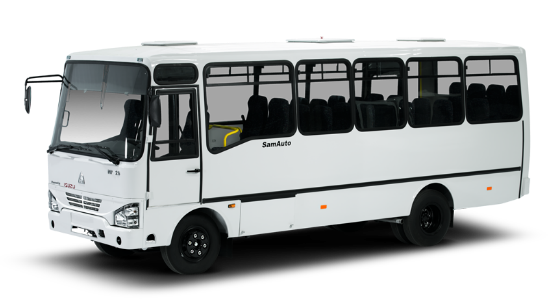 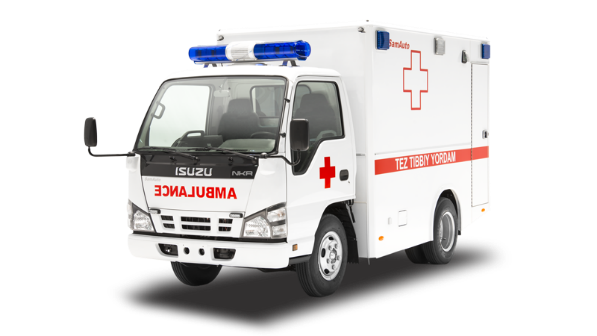 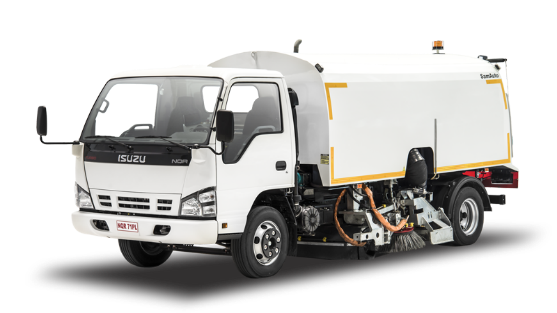 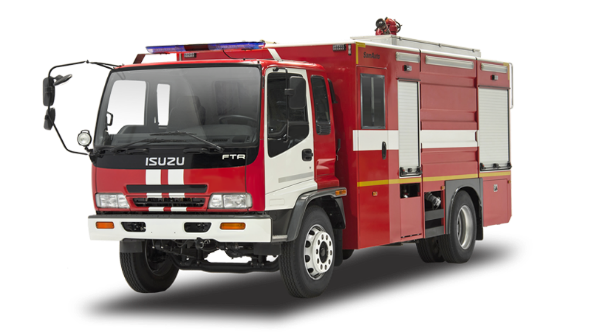 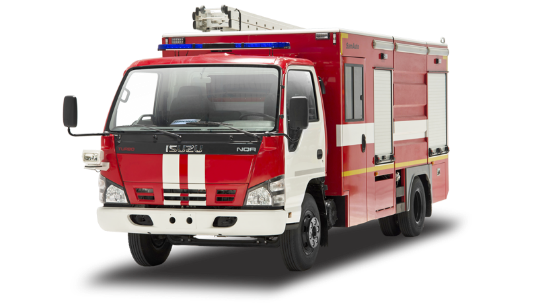 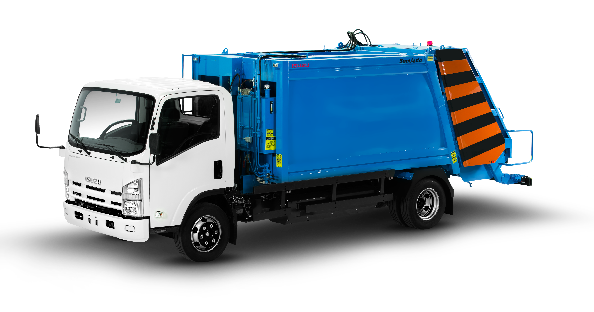 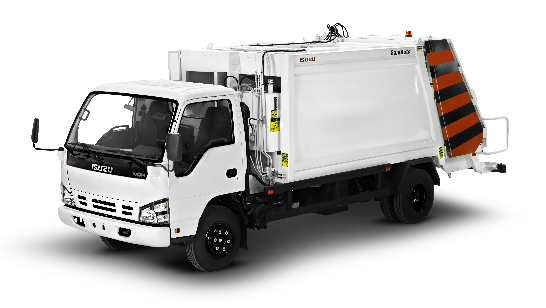 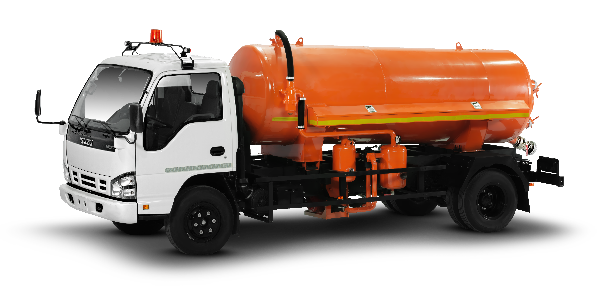 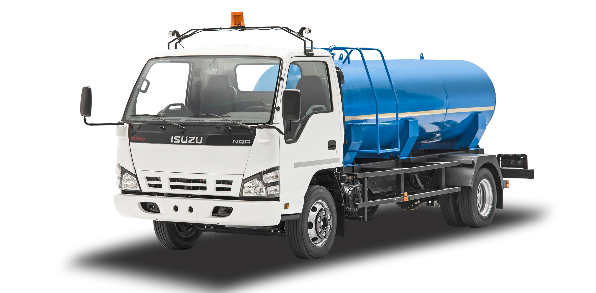 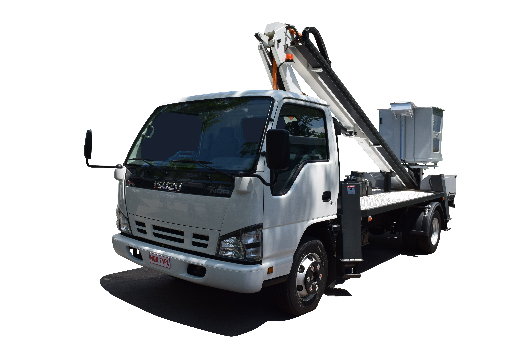 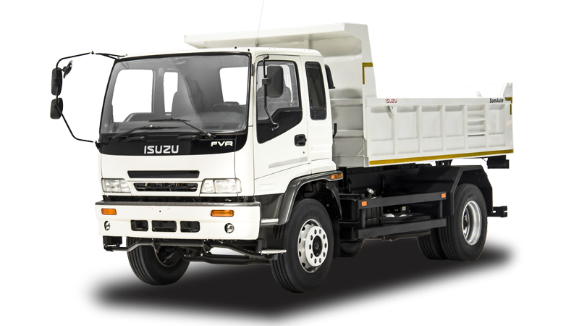 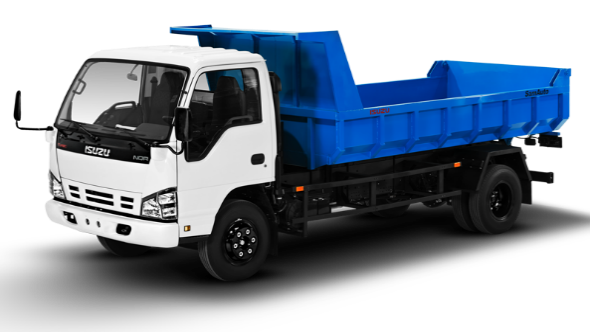 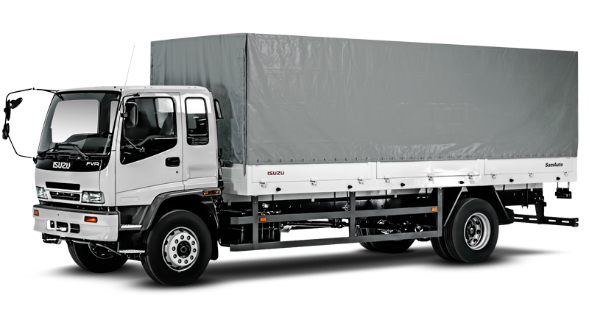 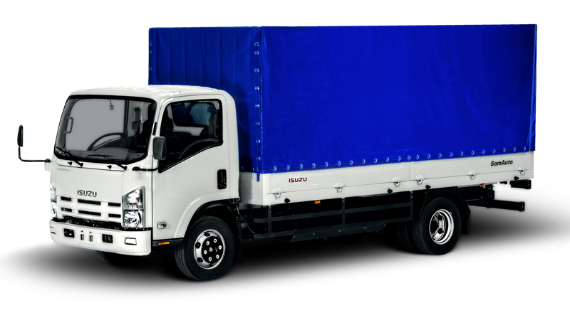 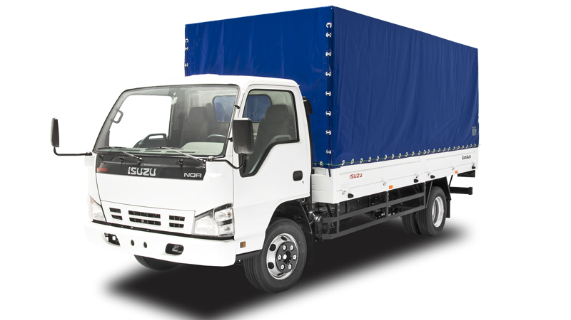 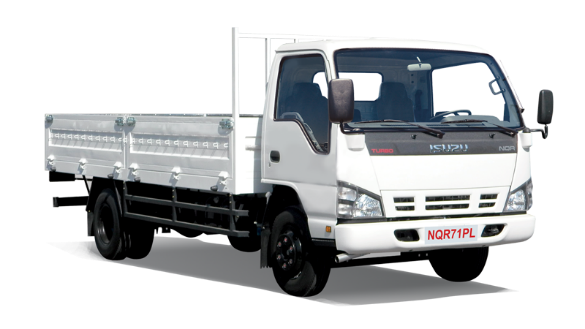 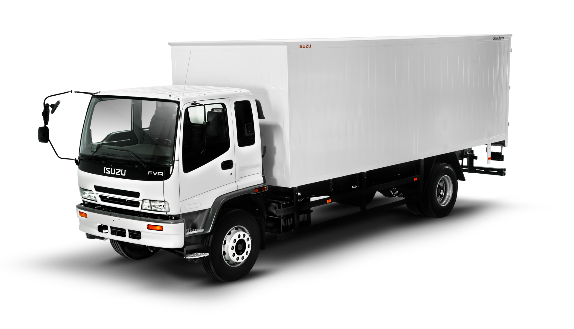 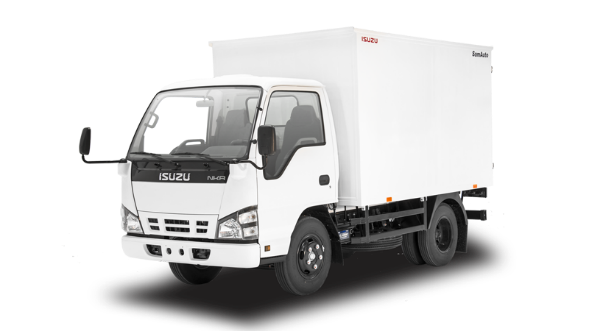 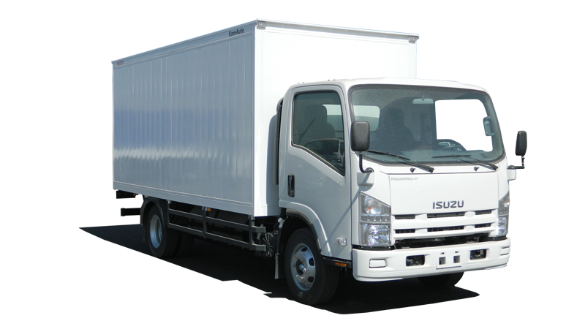 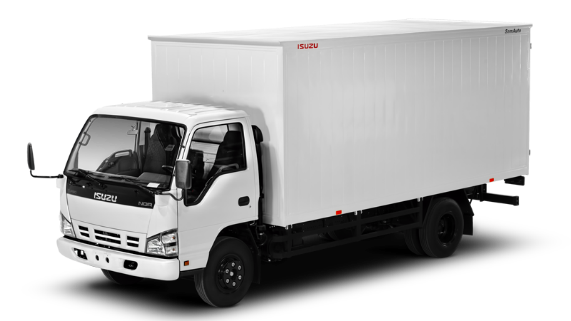 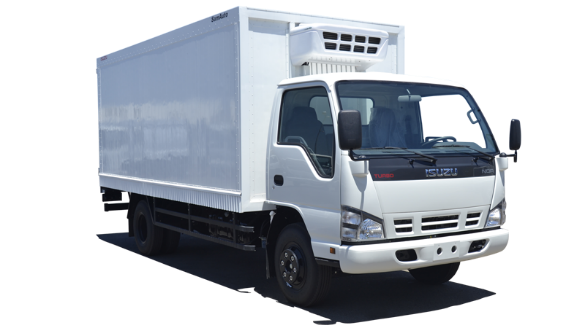 Прайс-лист на продукцию ООО «Самаркандский Автомобильный Завод» Прайс-лист на продукцию ООО «Самаркандский Автомобильный Завод» Прайс-лист на продукцию ООО «Самаркандский Автомобильный Завод» Прайс-лист на продукцию ООО «Самаркандский Автомобильный Завод» Прайс-лист на продукцию ООО «Самаркандский Автомобильный Завод» Прайс-лист на продукцию ООО «Самаркандский Автомобильный Завод» №Наименование продукцииНаименование модели/шассиТехнические характеристикиЦена* за единицу(долл. США)Фото1Городской низкопольный автобусSAZ LE 60Общая пассажир вместимость – 56 чел.Мест для сидения пассажиров – 25 чел.Габаритные размеры (ДхШхВ) – 8065х2470х2750 ммПолная масса – 10 200 кгДвигатель – ISUZU 4HK1-TCC, дизель, Евро-4Мощность двигателя – 190 л.с./140 кВт при 2600 об/минЁмкость топливного бака 140 л75 000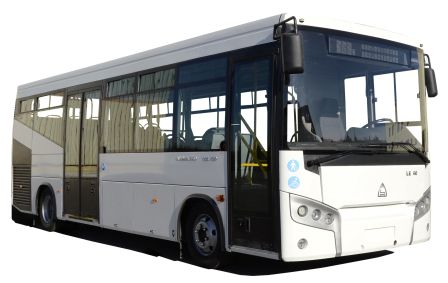 2Междугородный автобусSAZ HD 50Общая пассажир вместимость - 44 чел.Мест для сидения пассажиров – 29 чел.Габаритные размеры (ДхШхВ) – 8010х2320х2800 ммПолная масса – 9 500 кгДвигатель – ISUZU 4HК1-TCN, дизель, Евро-4Мощность двигателя – 140 л.с./109 кВт при 2600 об/минЁмкость топливного бака 150 л63 000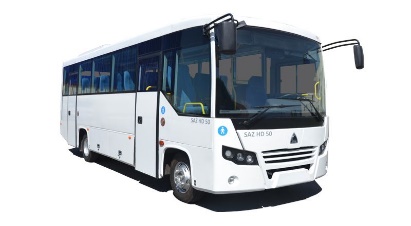 3Городской автобус (CNG)SAZ HC45Общая пассажир вместимость - 32 чел.Мест для сидения пассажиров – 18 чел.Габаритные размеры (ДхШхВ) – 7100х2250х2880Полная масса – 7 500 кгДвигатель – ISUZU 4HV1 CNG, Евро-4Мощность двигателя – 130 л.с./96 кВт при 3200 об/минЁмкость топливных баков 2 шт – 30/30 м3 =60 м350 000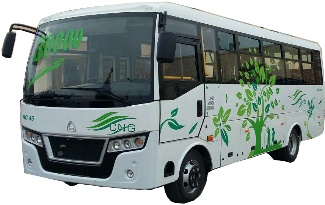 4Городской автобусSAZ HD 41Габаритные размеры (ДхШхВ) – 6920х2240х2880 ммОбщая пассажировместимость – 45 чел.Мест для сидения пассажиров – 17 чел.Двигатель – ISUZU 4HG1, дизель, Евро-3Мощность двигателя – 121л.с/89 кВт при 3200 об/минЁмкость топливного бака 100 л37 000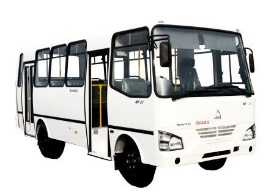 5Городской автобусSAZ HC 40Габаритные размеры (ДхШхВ) – 6920х2240х2880 ммОбщая пассажировместимость – 38 чел.Мест для сидения пассажиров – 16 чел.Двигатель – ISUZU 4HF1, дизель, Евро-2Мощность двигателя – 104 л.с./78 кВт при 3200 об/минЕмкость топливного бака 100 л31 5006Междугородный автобусSAZ NP 26Общая пассажировместимость – 26 чел.- пассажиров – 24 чел. / - экипажа – 2 чел.Габаритные размеры (ДхШхВ) – 6920х2250х2880 ммДвигатель – ISUZU 4HF1, дизель, Евро-2Мощность двигателя – 104 л.с./78 кВт при 3200 об/мин33 000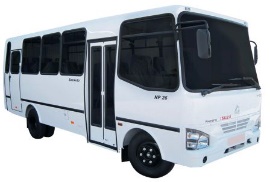 7Междугородный автобусSAZ NP 21Общая пассажировместимость – 20 чел.- пассажиров – 20 чел. / - экипажа – 2 чел.Габаритные размеры (ДхШхВ) – 6920х2240х2880 ммДвигатель – ISUZU 4HF1, дизель, Евро-2Мощность двигателя – 104 л.с./78 кВт при 3200 об/мин33 000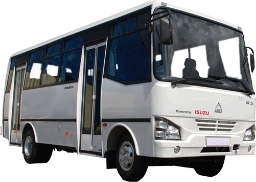 8Грузовой автомобиль с кузовом закрытый металлическийISUZU NPR82 (CNG)Габаритные размеры (ДхШхВ) – 6795х2300х3000 мм Полная масса - 7500 кг, Грузоподъемность – 3490 кгДвигатель –  ISUZU 4HV1, Евро-4Мощность двигателя – 130 л.с./96 кВт при 3200об/минТип топлива – сжатый природный газ (CNG)Ёмкость газового баллона - 60 м337 500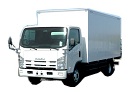 9Грузовой автомобиль c бортовым каркасно-тентовым кузовомISUZU NPR82 (CNG)Габаритные размеры (ДхШхВ) – 6795х2300х3000 мм Полная масса - 7500 кг, Грузоподъемность – 3550 кгДвигатель –  ISUZU 4HV1, Евро-4Мощность двигателя – 130 л.с./96 кВт при 3200об/минТип топлива – сжатый природный газ (CNG)Ёмкость газового баллона - 60 м337 000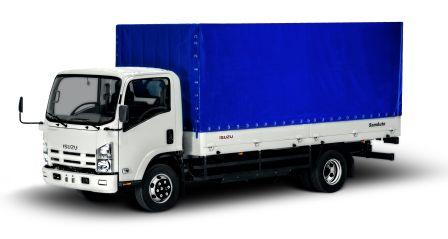 10Специализированный автомобиль с кузовом мусоровозISUZU NPR82 (CNG)Габаритные размеры (ДхШхВ) – 7300х2240х2840 ммПолная масса - 7500 кгГрузоподъемность – не менее 1 140 кг, Объем кузова –7м³Двигатель –  ISUZU 4HV1, Евро-4Мощность двигателя – 130 л.с./96 кВт при 3200об/минТип топлива – сжатый природный газ (CNG)Ёмкость газового баллона - 60 м354 000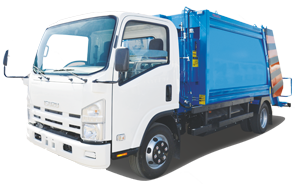 11СамосвалISUZU NPR82 (CNG)Габаритные размеры (ДхШхВ) – 6330х2150х2360 мм Полная масса - 7500 кг, Грузоподъемность – 3250 кгДвигатель –  ISUZU 4HV1, Евро-4Мощность двигателя – 130 л.с./96 кВт при 3200об/минТип топлива – сжатый природный газ (CNG)Ёмкость газового баллона - 60 м345 000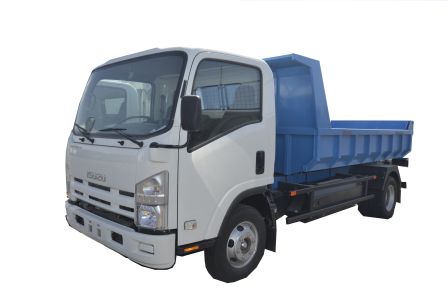 12Ассенизационная цистернаISUZU NPR82 (CNG)Габаритные размеры (ДхШхВ) – 7060х1665х2560 ммОбъем цистерны – 4120 лДвигатель –  ISUZU 4HV1, Евро-4Мощность двигателя – 130 л.с./96 кВт при 3200об/минТип топлива – сжатый природный газ (CNG)Ёмкость газового баллона - 60 м344 700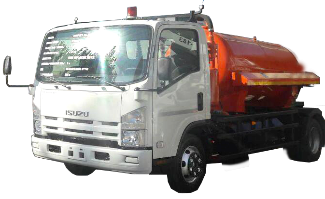 13Шасси грузового автомобиляISUZU NKR 55EГабаритные размеры (ДхШхВ) - 4610х1860х2120 мм,Полная масса – 5 200 кг,Масса шасси – 2 885 кг,Двигатель – ISUZU 4JB1, дизель, Евро-1Мощность двигателя - 59 кВт/80 л.с. (3600 об/мин)Ёмкость топливного бака 75 л20 000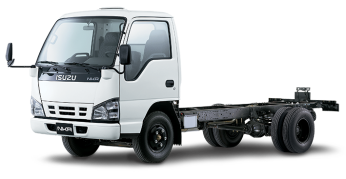 14Фургон(закрытый металлический)ISUZU NKR 55EГабаритные размеры (ДхШхВ) - 4730х1975х2750 мм,Грузоподъёмность - 2430 кг, Полная масса - 5200 кг,Двигатель – ISUZU 4JB1, дизель, Евро-1Мощность двигателя - 59 кВт/80 л.с. (3600 об/мин)Ёмкость топливного бака 75 л24 000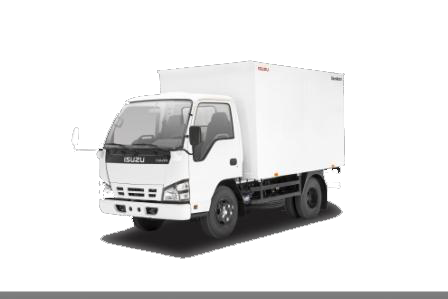 15Изотермический фургонISUZU NKR 55EГабаритные размеры (ДхШхВ) - 4730х1975х2750 мм,Грузоподъёмность - 2430 кг, Полная масса - 5200 кг,Двигатель – ISUZU 4JB1, дизель, Евро-1Мощность двигателя - 59 кВт/80 л.с. (3600 об/мин)Ёмкость топливного бака 75 л27 00016Фургон - рефрижераторISUZU NKR 55EГабаритные размеры (ДхШхВ) - 4730х1975х2750 мм,Грузоподъёмность - 2430 кг, Полная масса - 5200 кг,Двигатель – ISUZU 4JB1, дизель, Евро-1Мощность двигателя - 59 кВт/80 л.с. (3600 об/мин)Ёмкость топливного бака 75 л30 00017Скорая медицинская помощьISUZU NKR 55E AmbulanceГабаритные размеры (ДхШхВ) - 5110х1950х2660 мм Полная масса - 5200 кг,Категория транспортного средства – N2Двигатель –  ISUZU 4JB1, дизель, Евро-1Мощность – 80/59 л.с./кВт при 3200об./мин.57 000(без оборудования)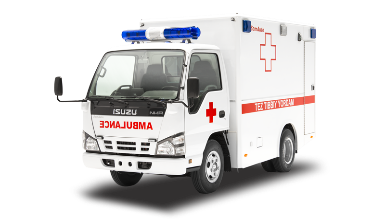 18Шасси грузового автомобиляISUZU NMR 77H(Евро-3)Габаритные размеры (ДхШхВ) - 4730х1815х2160 мм,Полная масса – 5 200 кг, Двигатель – ISUZU 4JH1-TC, дизель, Евро-3Мощность двигателя – 96 кВт/ 106 л.с. (3200 об/мин)Рабочий объем цилиндров - 2999 см3Тормозная система – барабанный, с ABSЁмкость топливного бака 100 л22 500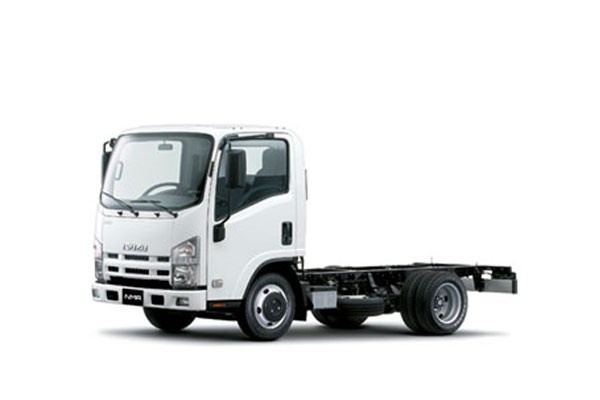 19Шасси грузового автомобиляISUZU NMR 85H (Евро-5)Габаритные размеры (ДхШхВ) - 6110х1815х2160 мм,Полная масса – 5 500 кг, Масса шасси – 2 295 кг,Двигатель – ISUZU 4JJ1-TCC, дизель, Евро-5Мощность двигателя – 91 кВт/ 124 л.с. (2800 об/мин)Тормозная система – барабанный, с ABSЁмкость топливного бака 75 л27 00020Шасси грузового автомобиляISUZU NMR 85E (Евро-5)Габаритные размеры (ДхШхВ) - 4730х1815х2160 мм,Полная масса – 5 500 кг, Масса шасси – 2 000 кг,Двигатель – ISUZU 4JJ1-TCC, дизель, Евро-5Мощность двигателя – 91 кВт/ 124 л.с. (2800 об/мин)Тормозная система – барабанный, с ABSЁмкость топливного бака 100 л27 00021Шасси грузового автомобиляISUZUNQR 71PLГабаритные размеры шасси (ДхШхВ) – 6610х1995х2250 ммДвигатель – ISUZU 4HG1, дизель, Евро-2Мощность двигателя - 121л.с/89 кВт при 3200 об/минКолесная формула 4х2 (ведущие колеса - задние)Тип топлива – дизель, Емкость топливного бака – 100 л23 000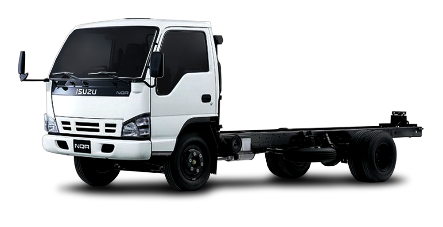 22Шасси грузового автомобиляISUZUNPR 75L-K(Евро-3)Габаритные размеры (ДхШхВ) - 6690х2115х2265 мм,Полная масса – 7 500 кг,  Масса шасси – 2 705 кг,Двигатель – ISUZU 4HK1-TCN, дизель, Евро-3Мощность двигателя – 110 кВт/ 150 л.с. (2600 об/мин)Рабочий объем цилиндров - 5193 см3Тормозная система – барабанный, с ABSЁмкость топливного бака 100 л25 000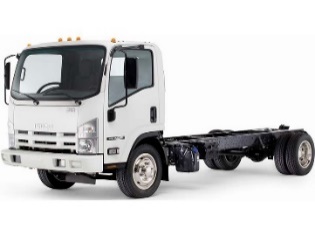 23Шасси грузового автомобиляISUZUNPR 75L-K (Евро-5)Габаритные размеры (ДхШхВ) - 6635х2040х2255 мм,Полная масса – 7 500 кг, Масса шасси – 2 705 кг,Двигатель – ISUZU 4HK1-TCN, дизель, Евро-5Мощность двигателя – 110 кВт/ 150 л.с. (2600 об/мин)Рабочий объем цилиндров - 5193 см3Тормозная система – барабанный, с ABSЁмкость топливного бака 100 л30 50024Бортовой кузовISUZUNQR 71PLГабаритные размеры (ДхШхВ) – 6730х2300х2380 ммПолная масса автомобиля – 8000 кг.Грузоподъемность – 3755 кг Двигатель – ISUZU 4HG1, дизель, Евро-2Мощность двигателя - 121л.с/89 кВт при 3200 об/минЁмкость топливного бака 100 л27 500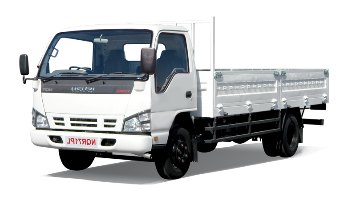 25Бортовой с тентомISUZUNQR 71PLГабаритные размеры (ДхШхВ) – 6730х2300х3098 ммВнутренние размеры кузова (ДхШхВ) – 4860х2106х1950 ммГрузоподъемность – 3755 кг (20м³)Двигатель – ISUZU 4HG1, дизель, Евро-2Мощность двигателя - 121л.с/89 кВт при 3200 об/минЁмкость топливного бака 100 л29 000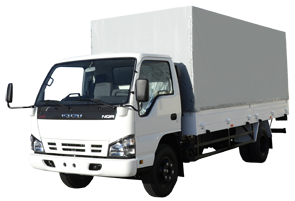 26Фургон(закрытый металлический)ISUZUNQR 71PLГабаритные размеры (ДхШхВ) – 6730х2210х3098 ммВнутренние размеры кузова (ДхШхВ) - 4850х2155х1980 ммГрузоподъемность – 4 000 кг (20м³)Двигатель – ISUZU 4HG1, дизель, Евро-2Мощность двигателя - 121л.с/89 кВт при 3200 об/мин29 000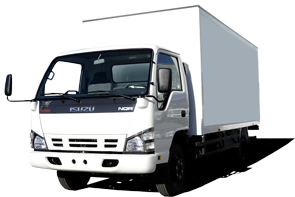 27Фургон - рефрижераторISUZUNQR 71PLГабаритные размеры (ДхШхВ) – 6730х2240х3098 мм Грузоподъемность – 3000 кг (19м³)Температура охлаждения – от -5с⁰ до +5с⁰/ от 0с⁰ до -18с⁰Двигатель – ISUZU 4HG1, дизель, Евро-2Мощность двигателя - 121л.с/89 кВт при 3200 об/мин38 000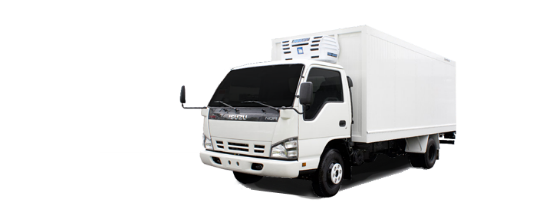 28Фургон – напитковозISUZUNQR 71PLГабаритные размеры (ДхШхВ) –  6580х2200х2720 ммГрузоподъемность 4 200 кг Общая вместимость кузова – 6 паллетМасса паллеты с грузом – 700 кгДвигатель – ISUZU 4HG1, дизель, Евро-2Мощность двигателя - 121л.с/89 кВт при 3200 об/мин31 000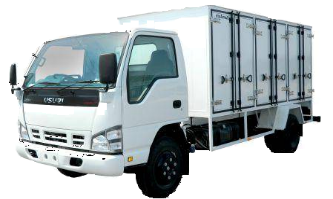 29Фургон – хлебовозISUZUNQR 71PLГабаритные размеры (ДхШхВ) –  6455х2234х2250 мм Вместимость кузова – 140 лотков (=4480 шт. буханок)Один лоток – 32 буханки (600гр.)Двигатель – ISUZU 4HG1, дизель, Евро-2Мощность двигателя - 121л.с/89 кВт при 3200 об/мин31 000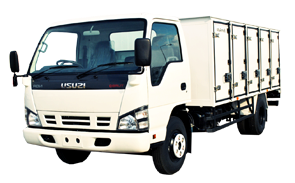 30СамосвалISUZUNQR 71PLГабаритные размеры (ДхШхВ) – 6214х2150х2454 мм Внутренние размеры кузова (ДхШхВ) - 3825х1880х470 мм  Грузоподъемность – 4000 кгДвигатель – ISUZU 4HG1, дизель, Евро-2Мощность двигателя - 121л.с/89 кВт при 3200 об/мин35 000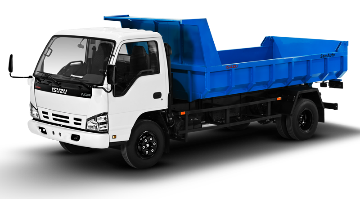 31  МусоровозISUZUNQR 71PLГабаритные размеры (ДхШхВ) – 7130х2240х2700 мм Грузоподъемность –2020 кг, Объем кузова – 7м³Двигатель – ISUZU 4HG1, дизель, Евро-2Мощность двигателя - 121л.с/89 кВт при 3200 об/минЁмкость топливного бака 100 л44 000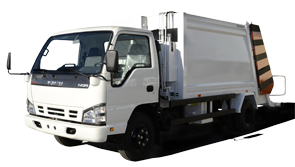 32Водовоз ISUZUNQR 71PLГабаритные размеры (ДхШхВ) – 6700х2180х2560 ммГрузоподъемность – 4400 кг, Объем цистерны – 4170 лДвигатель – ISUZU 4HG1Мощность двигателя - 121л.с/89 кВт при 3200 об/минЁмкость топливного бака 100 л33 000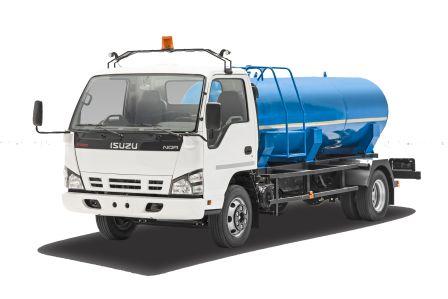 33Ассенизационная цистернаISUZUNQR 71PLГабаритные размеры (ДхШхВ) – 7060х1665х2560 ммОбъем цистерны – 4120 лДвигатель – ISUZU 4HG1, дизель, Евро-2Мощность двигателя - 121л.с/89 кВт при 3200 об/мин Ёмкость топливного бака 100 л33 000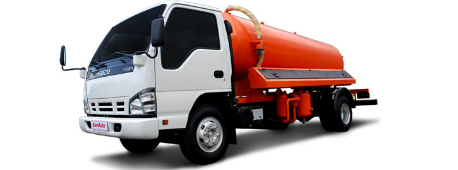 34ЭвакуаторISUZUNQR 71PLГабаритные размеры (ДхШхВ) – 7060х1665х2560 ммГрузоподъемность – Тяговое усилие лебедки – 3500 кг Двигатель – ISUZU 4HG1, дизель, Евро-2Мощность двигателя - 121л.с/89 кВт при 3200 об/мин 43 000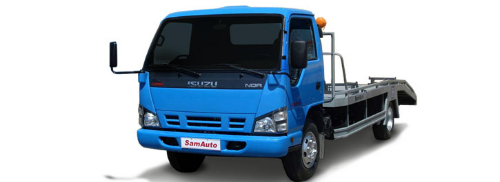 35МолоковозISUZUNQR 71PLГабаритные размеры (ДхШхВ) – 7060х1665х2560 ммОбъем цистерны – Двигатель – ISUZU 4HG1, дизель, Евро-2Мощность двигателя - 121л.с/89 кВт при 3200 об/минЁмкость топливного бака 100 л42 000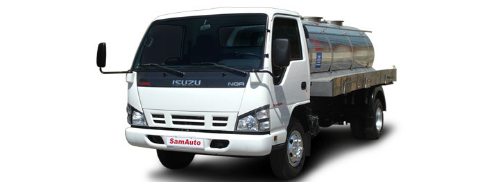 36Водовоз-поливомоечная машинаISUZUNQR 71PLГабаритные размеры (ДхШхВ) – 7060х1665х2560 ммПолная масса – 8000 кг, Объем цистерны – 4120 лДвигатель – ISUZU 4HG1, дизель, Евро-2Мощность двигателя - 121л.с/89 кВт при 3200 об/минЁмкость топливного бака 100 л41 000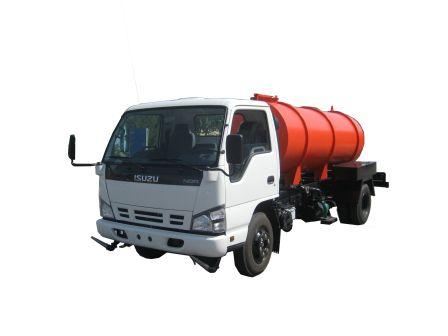 37Автомобиль первой помощи пожарныйISUZUNQR 71PLГабаритные размеры (ДхШхВ) – 6870х2150х2480 ммОбъем бака для воды – 1700 лОбъем бака для пенообразователя – 150 лДвигатель – ISUZU 4HG1, дизель, Евро-2Мощность двигателя - 121л.с/89 кВт при 3200 об/мин Ёмкость топливного бака 100 л152 000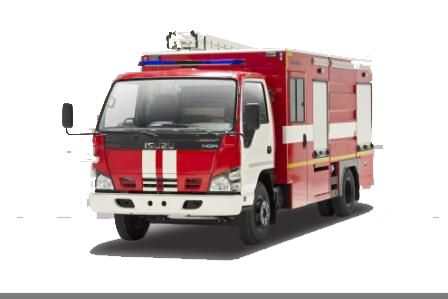 38Телескопическая вышкаISUZUNQR 71PLГабаритные размеры (ДхШхВ) – 7047х1995х3360 ммМакс. нагрузка на корзину  – 250 кг,Угол разворота башни – 230˚Макс. рабочая высота – 22 мДвигатель – ISUZU 4HG1, дизель, Евро-2Мощность двигателя - 121л.с/89 кВт при 3200 об/мин79 500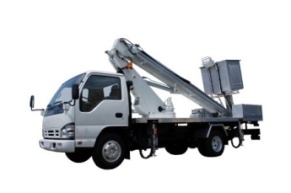 39Телескопическая вышкаISUZUNQR 71PLГабаритные размеры (ДхШхВ) – 7047х1995х3360 ммМакс. нагрузка на корзину  – 250 кг,Угол разворота башни – 230◦Макс. рабочая высота – 18 мДвигатель – ISUZU 4HG1, дизель, Евро-2Мощность двигателя - 121л.с/89 кВт при 3200 об/мин72 90040Вакуумная подметательно-уборочная машинаISUZUNQR 71PLГабаритные размеры (ДхШхВ) -6730х2210х2350 ммОбъём бака для воды - 800 л,Объём бака для мусора - 4 м.куб,Полная масса - 8000 кг,Двигатель – ISUZU 4HG1, дизель, Евро-2Мощность двигателя - 121л.с/89 кВт при 3200 об/мин107 000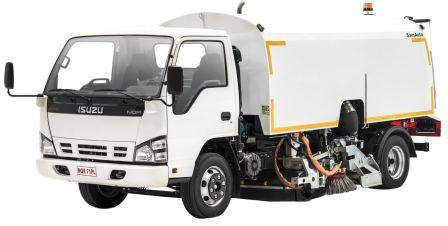 41Кранманипулятор г/п 3тISUZUNQR 71 PLГабаритные размеры (ДхШхВ) – 6730х2300х2380 ммГрузоподъемность крана – 3200 кг,Максимальная высота подъема – 12 м,Максимальный рабочий радиус – 9,45 м,Двигатель – ISUZU 4HG1, дизель, Евро-2Мощность двигателя - 121л.с/89 кВт при 3200 об/мин50 000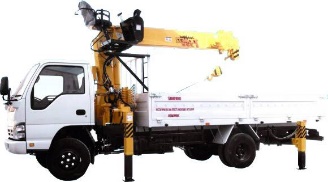 42Эвакуатор с подъемным краном (до 8,4 м - 1,5 тонн)ISUZU NQR 71PLГабаритные размеры (ДхШхВ) – 7060х1665х2560 ммГрузоподъемность – Тяговое усилие лебедки – 3500 кг Двигатель – ISUZU 4HG1, дизель, Евро-2Мощность двигателя - 121л.с/89 кВт при 3200 об/мин 72 500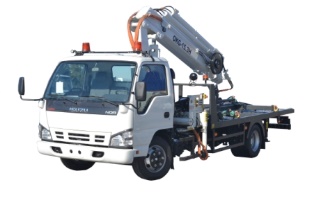 43Шасси грузового автомобиляISUZUFTR 33HLXГабаритные размеры шасси (ДхШхВ) – 7420х2400х2570 ммПолная масса – 14 200 кгДвигатель – ISUZU 6HH1-S, дизель, Евро-1Мощность двигателя – 200 л.с./147кВт при 2850 об/минЁмкость топливного бака 200 л  31 000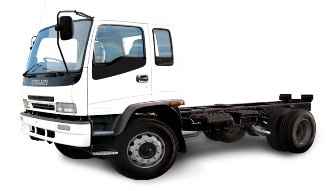 44Шасси грузового автомобиляISUZUFTR 34L-E(Евро-3)Габаритные размеры (ДхШхВ) - 7665х2450х2860 мм,Колесная формула - 4 х 2 / задние (сдвоенные)Колесная база – 4 250 мм, Полная масса – 14 200 кг, Двигатель – ISUZU 6HK1-TCN, дизель, Евро-3Мощность двигателя – 177 кВт/ 240 л.с. (2400 об/мин)Рабочий объем цилиндров - 7790 см3Коробка передач - ISUZU MZW6P, с ручным управлениемТормозная система – барабанный, с ABSЁмкость топливного бака 200 л39 000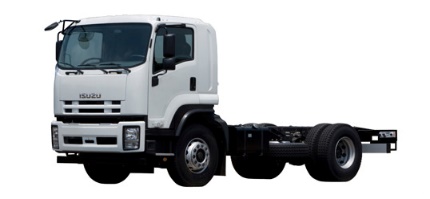 45Шасси грузового автомобиляISUZUFVR 33GLDКолесная формула 4х2 (ведущие колеса - задние)Габаритные размеры шасси (ДхШхВ) – 6770х2465х2670 ммДвигатель – ISUZU 6HH1-S, дизель, Евро-1Мощность двигателя – 200 л.с./147кВт при 2850 об/мин  Полная масса – 15 100Емкость топливного бака – 100 л36 000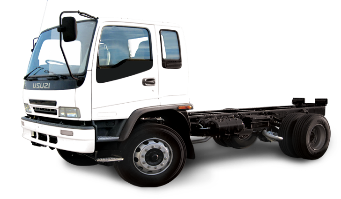 46Шасси грузового автомобиляISUZUFVR 34K-E(Евро-3)Габаритные размеры (ДхШхВ) - 6755х2460х2900 мм,Колесная база – 3 900 мм, Полная масса – 17 000 кг, Двигатель – ISUZU 6HK1-TCN, дизель, Евро-3Мощность двигателя – 177 кВт/ 240 л.с. (2400 об/мин)Рабочий объем цилиндров - 7790 см3Коробка передач - ISUZU MZW6P, с ручным управлениемТормозная система – барабанный, с ABSЁмкость топливного бака 200 л41 00047Шасси грузового автомобиляISUZUFVR 33PLXКолесная формула 4х2 (ведущие колеса - задние)Габаритные размеры шасси (ДхШхВ) – 9270х2465х2670 ммПолная масса – 15 100Двигатель – ISUZU 6HH1-S, дизель, Евро-1Мощность двигателя – 200 л.с./147кВт при 2850 об/мин  37 00048Шасси грузового автомобиляISUZUFVR 34M-E(Евро-3)Габаритные размеры (ДхШхВ) - 7955х2459х2885 мм,Колесная формула - 4 х 2 / задние (сдвоенные)Колесная база – 4 650 мм, Полная масса – 17 000 кг, Двигатель – ISUZU 6HK1-TCS, дизель, Евро-3Мощность двигателя – 221 кВт/ 300 л.с. (2400 об/мин)Рабочий объем цилиндров - 7790 см3Коробка передач - ZF9S1110, с ручным управлениемТормозная система – барабанный, с ABSЁмкость топливного бака 200 л54 500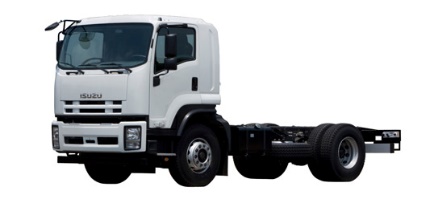 49Шасси грузового автомобиляISUZUFVR 34Q-E(Евро-3)Габаритные размеры (ДхШхВ) - 9255х2459х2885 мм,Колесная формула - 4 х 2 / задние (сдвоенные)Колесная база – 5 550 мм, Полная масса – 17 000 кг, Двигатель – ISUZU 6HK1-TCN, дизель, Евро-3Мощность двигателя – 177 кВт/ 240 л.с. (2400 об/мин)Рабочий объем цилиндров - 7790 см3Коробка передач - ISUZU MZW6P, с ручным управлениемТормозная система – барабанный, с ABSЁмкость топливного бака 200 л41 00050Бортовой кузовISUZUFVR 33PLXГабаритные размеры (ДхШхВ) – 9270х2465х2670 ммГрузоподъемность автомобиля – 8 000 кг Двигатель – ISUZU 6HH1-S, дизель, Евро-1Мощность двигателя – 200 л.с./147кВт при 2850 об/мин Ёмкость топливного бака 200 л 47 000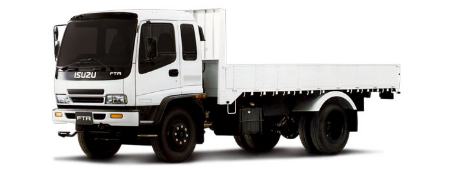 51Бортовой с тентомISUZUFVR 33PLXГабаритные размеры (ДхШхВ) – 9330х2490х3490 ммВнутренние размеры кузова (ДхШхВ) – 6900х2340х2020 ммГрузоподъемность – 8000 кгДвигатель – ISUZU 6HH1-S, дизель, Евро-1Мощность двигателя – 200 л.с./147кВт при 2850 об/минЁмкость топливного бака 200 л47 700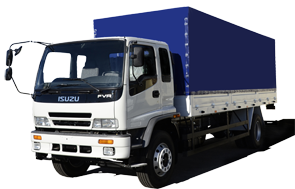 52ФургонISUZUFVR 33PLXГабаритные размеры (ДхШхВ) – 9300х2490х3400 ммВнутренние размеры кузова (ДхШхВ) – 6900х2400х2000 ммГрузоподъемность – 7580 кгДвигатель – ISUZU 6HH1-S, дизель, Евро-1Мощность двигателя – 200 л.с./147кВт при 2850 об/минЁмкость топливного бака 200 л48 000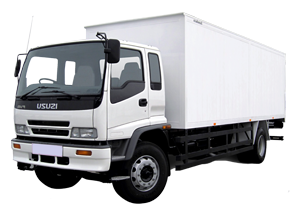 53МусоровозISUZUFVR 33GLDГабаритные размеры (ДхШхВ) – 8100х2450х3250 ммГрузоподъемность – 6250 кгВместимость кузова – 10+1.5 (куб.м)Двигатель – ISUZU 6HH1-S, дизель, Евро-1Мощность двигателя – 200 л.с./147кВт при 2850 об/минЁмкость топливного бака 200 л65 000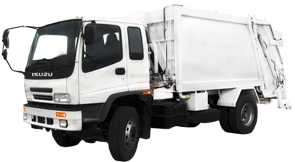 54СамосвалISUZUFVR 33GLDГабаритные размеры (ДхШхВ) – 6500х2490х2950 ммВнутренние размеры кузова (ДхШхВ) - 4000х2200х600 ммГрузоподъемность – 8000 кгДвигатель – ISUZU 6HH1-S, дизель, Евро-1Мощность двигателя – 200 л.с./147кВт при 2850 об/мин Ёмкость топливного бака 200 л50 000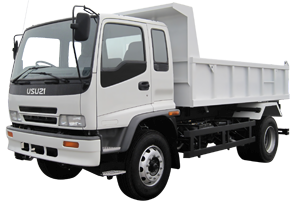 55Комбинированная поливомоечная подметальная машинаISUZUFVR 33GLDГабаритные размеры (ДхШхВ) – 8250х2900х2960 ммОбъем цистерны – 7,4 м³Двигатель – ISUZU 6HH1-S, дизель, Евро-1Мощность двигателя – 200 л.с./147кВт при 2850 об/минЁмкость топливного бака 200 л83 000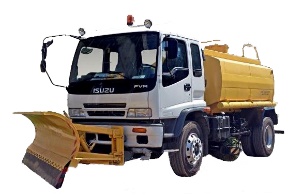 56Водовоз 8 м3ISUZUFVR 33 GLDГабаритные размеры (ДхШхВ) – 8250х2900х2960 ммПолная масса – 15 100 кг, Объем цистерны – 8 м³Двигатель – ISUZU 6HH1-S, дизель, Евро-1Мощность двигателя – 200 л.с./147кВт при 2850 об/минЁмкость топливного бака 200 л61 000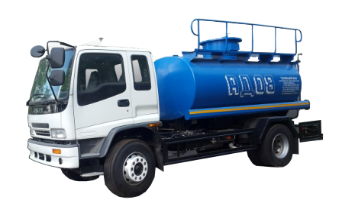 57Автокран г/п 16 тISUZUFVR 33GLDГабаритные размеры (ДхШхВ) – 8250х2900х2960 ммПолная масса – 15 100 кг, Грузоподъемность крана  – 16 тДвигатель – ISUZU 6HH1-S, дизель, Евро-1Мощность двигателя – 200 л.с./147кВт при 2850 об/минЁмкость топливного бака 200 л103 000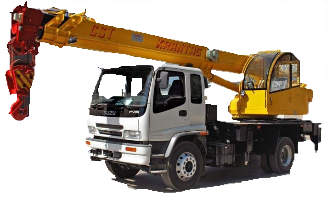 58Бензовоз 8 м3(с насосом и ТРК)ISUZUFVR 34K-E(Евро-3)Габаритные размеры (ДхШхВ) – 8 000х2500х3000 ммРазмер кузова (ДхШхВ) – 4000х2300х2000 мм Объем кузова – 8 м³Двигатель – ISUZU 6HK1-TCN, дизель, Евро-3Мощность двигателя – 177 кВт/ 240 л.с. (2400 об/мин)Ёмкость топливного бака 200 л69 000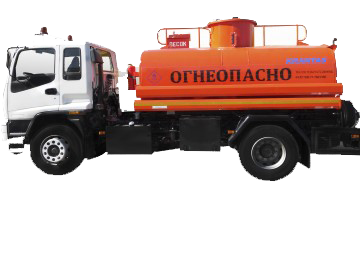 59Пожарная машинаISUZUFTR 33HLXГабаритные размеры (ДхШхВ), мм – 7750х2800х3232Объем бака для воды–4000 л, Объем бака для пены-400 лДвигатель – ISUZU 6HH1-S, дизель, Евро-1Мощность двигателя – 200 л.с./147кВт при 2850 об/минЁмкость топливного бака 200 л167 000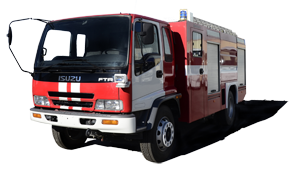 60Пожарная машинаISUZUFVR 23KГабаритные размеры (ДхШхВ), мм – 8340х2570х3250Объем бака для воды – 6 000 л, Объем бака для пены – 600 лДвигатель – ISUZU 6SD1, дизель, Евро-1Мощность двигателя – 240 л.с./177кВт при 2500 об/минЁмкость топливного бака 200 л194 00061Вакуумная подметально-уборочная надстройкаISUZU FTR 33HLXГабаритные размеры (ДхШхВ), мм – 7420х2400х2570Ёмкость цистерны – 1100 лЁмкость мусорного контейнера - 4 м3Ширина обрабатываемой полосы – 2200 мм.Двигатель – ISUZU 6HH1-S, дизель, Евро-1Мощность двигателя – 200 л.с./147кВт при 2850 об/минЁмкость топливного бака 200 л125 700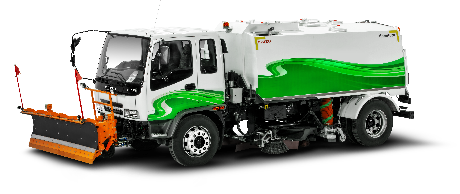 62Самосвал, г/п 20 тISUZU CYZ 51PГабаритные размеры (ДхШхВ) – 8540х2515х3520 мм,Грузоподъемность – 20 т.,Колесная формула – 6х4,Погрузочная высота кузова – 2580 мм,Двигатель – ISUZU 6WF1-TCC, дизель, Евро-2,Мощность двигателя – 390 л.с./287 кВт при 1800 об/минЁмкость топливного бака 400 л91 000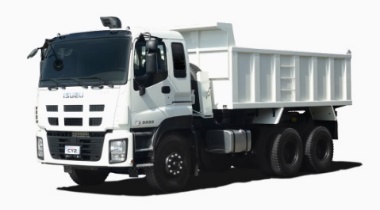 63Шасси грузового автомобиляISUZUNPS 75H(Евро-3)Габаритные размеры (ДхШхВ) - 6635х2040х2255 мм,Полная масса – 6 000 кг, Масса шасси – 2 910 кг,Двигатель – ISUZU 4HK1-TCN, дизель, Евро-3Мощность двигателя – 110 кВт/ 150 л.с. (2600 об/мин)Рабочий объем цилиндров - 5193 см3Тормозная система – барабанный, с ABSЁмкость топливного бака 100 лКолесная формула – 4х438 00064Шасси грузового автомобиляISUZUNPR82 (CNG)Габаритные размеры (ДхШхВ) - 6635 / 2115 / 2270 ммПолная масса - 7 500 кг, Масса шасси – 2 885 кг,Двигатель – ISUZU 4HV1, Евро-4Мощность двигателя – 131 кВт/ 96 л.с. (3200 об/мин)Рабочий объем цилиндров - 5193 см3Колесная формула – 4х2Колесная база - 3 845 ммТип топлива - сжатый природный газ (СПГ)33 500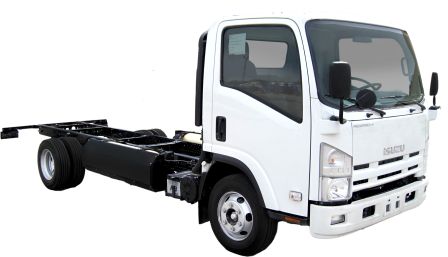 